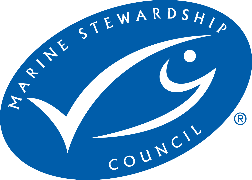 Pernyataan Pemahaman Pemegang Sertifikat MSC CoC tentang Persyaratan Ketenagakerjaan dengan ini menegaskan bahwa telah membaca persyaratan ketenagakerjaan MSC yang terdapat di Bagian 5.7 dari Standar Chain of Custody MSC: Baku v.5 (atau Bagian 5.7 dari Standar Chain of Custody MSC: Grup v2.0 atau Bagian 5.8 dari Standar Chain of Custody MSC: Versi Consumer-Facing Organisations (CFO) atau organisasi yang berhadapan langsung dengan konsumen v2.0. Kami mengerti bahwa organisasi, lokasi yang terkait dalam sertifikat Chain of Custody (CoC), dan / atau subkontraktornya harus mematuhi persyaratan berikut pada saat audit CoC berikutnya dan selama masa berlakunya Sertifikat MSC / ASC CoC:Menyelesaikan program audit ketenagakerjaan pihak ketiga yang diakui (SA8000, amfori BSCI, atau SEDEX SMETA) untuk mempertahankan sertifikasi MSC / ASC CoC pada saat audit CoC kedua terhadap Standar CoC.Memastikan audit ketenagakerjaan sesuai dengan Persyaratan Audit Ketenagakerjaan Pihak Ketiga MSC.Mematuhi persyaratan program ketenagakerjaan pihak ketiga yang relevan selama masa berlaku sertifikat CoC atau sampai negara tempat melakukan kegiatan operasi tidak lagi dianggap Risiko Standar sesuai dengan Alat Penilaian Risiko Tenaga Kerja Berbasis Negara (Tabel 6 dalam Persyaratan Sertifikasi Rantai Pengawasan MSC v3.0).Informasi dokumen dan hak cipta “Pernyataan Pemahaman Pemegang Sertifikat MSC CoC tentang Persyaratan Ketenagakerjaan” dari Marine Stewardship Council beserta isinya merupakan hak cipta dari “Marine Stewardship Council” - © “Marine Stewardship Council” 2019. Hak cipta dilindungi undang-undang.Daftar dokumen program MSC yang terkontrol dapat ditemukan di situs web MSC (msc.org).Supply Chain StandardsMarine Stewardship CouncilMarine House1 Snow HillLondon EC1A 2DHUnited Kingdom Telepon: + 44 (0) 20 7246 8900Faks     : + 44 (0) 20 7246 8901Email    : supplychain@msc.orgTertanda:Nama penandatangan atas nama organisasiJabatan:Jabatan penandatangan di organisasiTanggal:Versi kontrol dokumen Versi kontrol dokumen VersiTanggal publikasiDeskripsi Perubahan1.028 Maret 2019Tidak ada – dokumen baru.